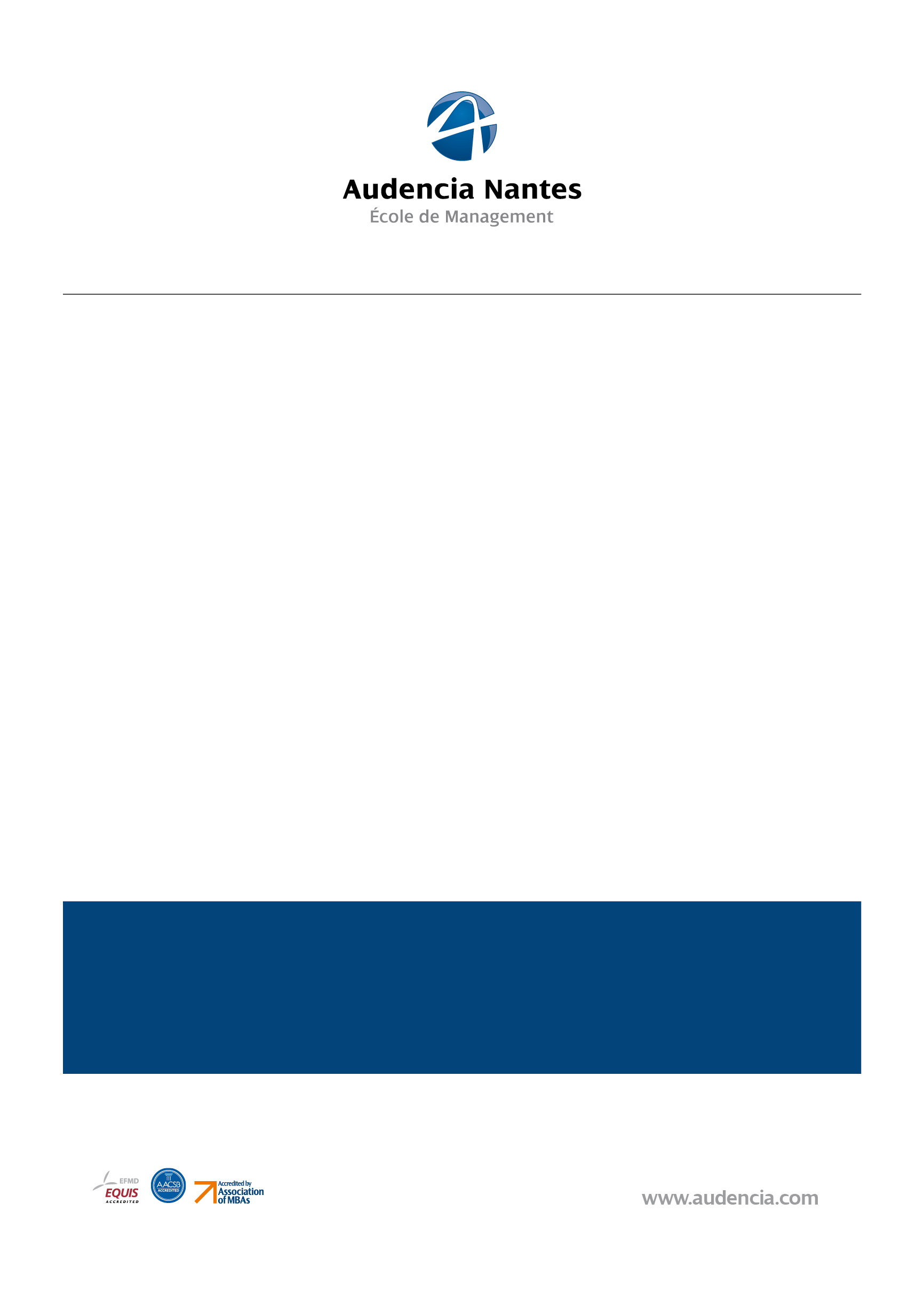 InscriptionQuels documents avez-vous fournis pour votre inscription ? Formulaire d’inscriptionLettre de MotivationCertificat de Scolarité AudenciaQuelles difficultés avez-vous rencontrées ?La lettre d’approbation de Tongji arrive fin décembre et est obligatoire pour la demande de Visa  Etre réactifComment vos démarches se sont-elles déroulées pour l’obtention de votre visa ?Lettre d’approbationDépôt du Dossier à l’ambassade de Chine à ParisUne semaine après, vous pouvez aller chercher votre visa X2Votre arrivéeQuelle a été la qualité de l’accueil avec :Les services administratifs : Le premier jour est dédié à une présentation de Tongji et aux papiers administratifsLes étudiants : Il existe une association qui aide les étudiants étrangers avec les différentes formalitésLes professeurs : Aucune aide en particulierAvez-vous bénéficié d’une aide particulière pour votre arrivée à l’aéroport ?Si oui, par quel biais ?  NonSi non, quel moyen avez-vous utilisé pour vous rendre sur le campus ?Très facile : Arrêt Tongji University, Ligne 10 (Violette)HébergementHors campus / Sur le campus (supprimez ce qui ne vous concerne pas)De quelle manière avez-vous trouvé ce logement ? Par Facebook / SmartShanghai / BonjourChine / CraigList Quelles difficultés avez-vous rencontrées au cours de votre recherche ? Attention aux arnaques ! Ne pas prendre un appartement sans l’avoir visité. Eviter l’agence Shinyhousing ! Quels conseils pourriez-vous apporter aux futurs étudiants pour ce même séjour (quartier, nom de résidence, etc.) ?Habiter à Jingan  Temple / Concession Francaise / Laoximen / People Square. L’idéal étant d’être directement sur la ligne 10 tout en étant dans le centre pour sortir le soir  car l’université est excentrée. Ne pas habiter sur le campus  car il n’y a pas d’animation.BudgetMoyen670€/mois (voyage, logement, nourriture, transports, matériel scolaire)Assurance (souscrite avant votre départ)Assurance Smeba : Passeport International = 33€/MoisBillet d’avion A/R (France)500€Logement400€ par mois  (3000 Rmb)Nourriture100€ par moisTransport locaux20€ par moisTourisme150€ (visites touristiques, sport, sorties…)Conseils pratiquesLogement : Ne pas oublier de s’enregistrer à la police sous 48h une fois arrivé sur le territoire et une nouvelle fois quand vous avez trouvé votre logement sous peine d’amende et de problème futur avec le visa.Ne pas mettre plus de 3000 RMB pour un logementNégocier 1 mois de caution Vs 2 pour les étrangersEviter l’agence ShinyhousingPrivilégier quartier Jingan Temple (Ligne 2/7)Transport en commun :Carte de Métro (pas d’abonnement possible)Téléphone : Acheter une carte sim sur place pour 35 RMB/moisArgent (budget, banque, etc.) : Il est possible d’ouvrir un compte pour 15€ sur place et ainsi bénéficier d’une carte de crédit chinoise pour payer sur place. Car ne fonctionne pas avec les cartes internationales vous obligeant à toujours retirer du liquide. Le billet le plus élevé équivaut à 15€Santé et Assurances :Smeba, passeport international Visa :X2Bourse(s) :Envoléo Intégration :Très bien ; Beaucoup d’étudiants internationaux dont Français et AllemandVie universitaire (cours, campus) :Cours de chinois et de Survey of China : Très intéressant International Business / Lecture & Seminar : OK Project Management : Pas intéressant Vie quotidienne (ville, sortie, tourisme) :Clubs gratuits pour les étrangersDes paysages magnifiques en ChineLes transports en Chine sont onéreuxLes Chinois ne parlent pas du tout anglaisAttention parfois à la pollutionVille très safeAvez-vous des conseils, remarques ou astuces à ajouter ?Installer WECHAT = INDISPENSABLEInstaller un VPN avant de partir (Astrill ou Viper VPN)Installer SmartShanghai / MetroShanghai / Pleco / AirQuality